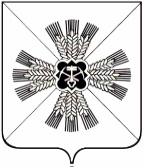 КЕМЕРОВСКАЯ ОБЛАСТЬАДМИНИСТРАЦИЯ ПРОМЫШЛЕННОВСКОГО МУНИЦИПАЛЬНОГО ОКРУГАПОСТАНОВЛЕНИЕот «22» июня  2022 г. № 876-Ппгт. ПромышленнаяО внесении изменений в постановление администрации Промышленновского муниципального округа от 18.06.2021 № 1152-П «Об утверждении Порядка предоставления субсидий субъектам малого и среднего предпринимательства на участие в выставках и ярмарках»В соответствии со статьей 78 Бюджетного кодекса Российской Федерации, постановлением Правительства Российской Федерации от 18.09.2020 № 1492 «Об общих требованиях к нормативным правовым актам, муниципальным правовым актам, регулирующим предоставление субсидий, в том числе грантов в форме субсидий, юридическим лицам, индивидуальным предпринимателям, а также физическим лицам - производителям товаров, работ, услуг, и о признании утратившими силу некоторых актов Правительства Российской Федерации и отдельных положений некоторых актов Правительства Российской Федерации»: 1. Внести в порядок предоставления субсидий субъектам малого и среднего предпринимательства на участие в выставках и ярмарках, утвержденный постановлением администрации Промышленновского муниципального округа от 18.06.2021 № 1152-П (далее – Порядок)  следующие изменения:1.1. Абзац 4 пункта 3.3 Порядка изложить в новой редакции:« получатель не должен находиться в процессе реорганизации (за исключением реорганизации в форме присоединения к юридическому лицу, получателя субсидии, другого юридического лица), ликвидации, в отношении них не введена процедура банкротства, деятельность получателя субсидии не приостановлена в порядке, предусмотренном законодательством Российской Федерации, а получатели субсидии - индивидуальные предприниматели не должны прекратить деятельность в качестве индивидуального предпринимателя (в случае, если такие требования предусмотрены правовым актом);»;1.2. Пункт 5.1.  раздела 5 Порядка изложить в новой редакции:«5.1. Обязательная проверка соблюдения условий, целей и порядка предоставления субсидий получателями субсидий осуществляется главным распорядителем и органом муниципального финансового контроля.».2. Настоящее постановление подлежит размещению на официальном сайте администрации Промышленновского муниципального округа в сети Интернет.3.Контроль  за  исполнением  настоящего  постановления  возложить на заместителя главы Промышленновского муниципального округа                 А.А. Зарубину.4. Постановление вступает в силу со дня подписания.Исп. Е.М. Беккертел.7-47-79ГлаваПромышленновского муниципального округа     С.А. Федарюк